Заявка на участие, фильм для просмотра принимаются в электронном виде на адрес director@zmkf.ru до 20 марта 2019, в формате ссылки на файл, не превышающий размером 5 ГБ, или в виде ссылки на закрытый просмотровый ресурс.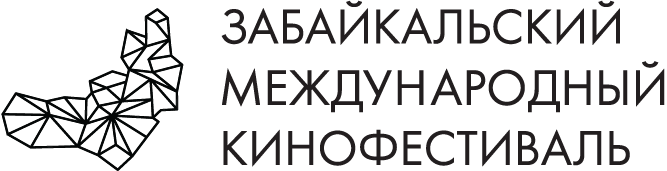 ЗАЯВКА НА УЧАСТИЕ В КОНКУРСНОЙ ПРОГРАММЕ VIII ЗАБАЙКАЛЬСКОГО МЕЖДУНАРОДНОГО КИНОФЕСТИВАЛЯ30 мая – 02 июня 2019 г.НазваниефильмаНазваниефильмаПродюсерПродюсерРежиссерРежиссерКомпания - производительКомпания - производительКоординаты компанииТелефонКоординаты компанииE-mailГод выпускаГод выпуска       Хронометраж       ХронометражФорматФорматДополнительная информацияДополнительная информация